APPEL A PROJET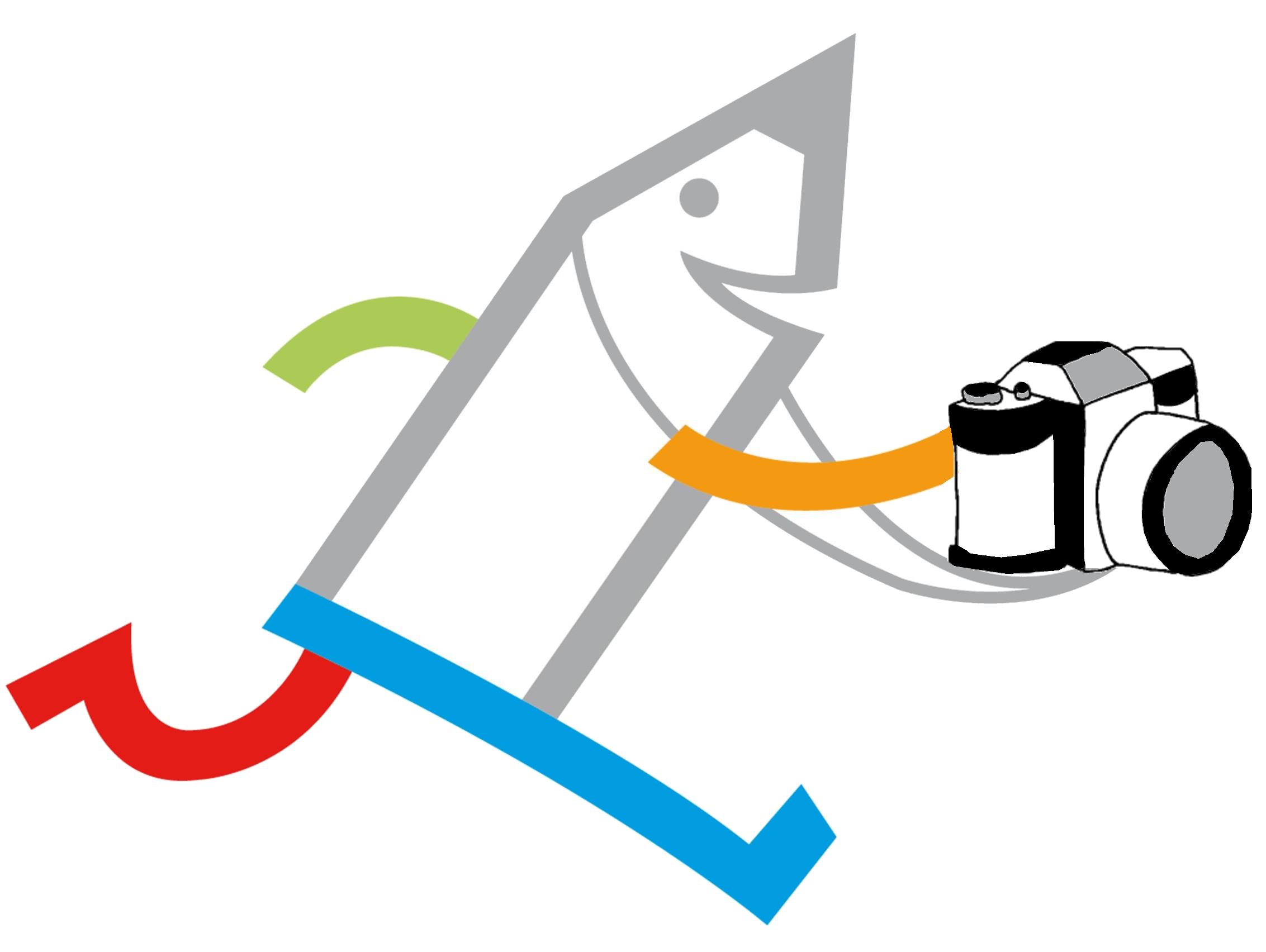 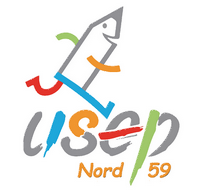 BOUGE TON ASSO USEP						2018 - 2019Cet appel à projet est proposé aux Associations USEP d’école.-------------------------------------------------------------------------------------------------------------------------------------------------------	BULLETIN D’INSCRIPTIONà renvoyer dès connaissance du projetpar courrier à l’USEP Nord, 4 rue des Ormes 59650 à Villeneuve d’Ascqou par courriel à usep.nord@wanadoo.frAPPEL A PROJETBOUGE TON ASSO USEP						2018 - 2019BILANA retourner après la manifestation OBJECTIF : Faire vivre et dynamiser l’Association USEP d’Ecole par l’organisation d’un événement sportif et associatif impliquant les membres adultes et enfants de l’association.PRINCIPES : Mise en place, HORS TEMPS SCOLAIRE, d’une manifestation sportive dont l’organisation est assurée par l’association USEP d’ECOLE conjointement adultes/enfants. Cet évènement pourra aussi être ouvert à une association USEP d’école voisine. Il conviendra de valoriser les rôles et tâches des enfants dans sa conception, sa préparation et son organisation. Un reportage réalisé par les enfants concrétiserait le troisième temps de la rencontre : le « après ». L’activité sportive est laissée à l’initiative des organisateurs.RESSOURCES ET OUTILS : Des ressources et outils  qui pourront vous aider à la réalisation de vos projets.sont téléchargeables sur le site de l’USEP Nord et de l’USEP nationale. Vous en trouverez la liste et les accès dans le document joint.INSCRIPTION :La fiche d’inscription, ci-dessous, permet à la commission de quantifier le nombre de participants aux différents appels à projet en vue de fixer l’accompagnement financier remis aux associations. Il est donc indispensable de renvoyer cette fiche dès la programmation prévue du projet.BILAN (page 2) : à retourner après la manifestation et au plus tard  pour le 25 Juin 2019  à  l’USEP NordLe bilan permettra à la commission d’évaluer chaque dossier selon les critères énoncés dans le cadre « Principes » Il ne s’agira pas de recréer un dossier : la fiche jointe, des documents descriptifs produits dans le cadre de la rencontre et/ou un reportage réalisé par les enfants suffiront à cette illustration.Association USEP de l’école : Ville : Circonscription : Association USEP de l’école : Ville : Circonscription : Téléphone : Adresse électronique : Personne référente :Personne référente :Adresse électronique :Type de manifestation prévue :Type de manifestation prévue :Type de manifestation prévue :Date et lieu de la manifestation :Composition du dossier :       ObligatoirementComposition du dossier :       ObligatoirementComposition du dossier :       ObligatoirementComposition du dossier :       ObligatoirementComposition du dossier :       ObligatoirementComposition du dossier :       ObligatoirementEventuellementEventuellementEventuellementCette présente fiche.Cette présente fiche.Cette présente fiche.Cette présente fiche.Cette présente fiche.Cette présente fiche.Copies de facturesCopies de facturesCopies de facturesDocuments d’organisation produits dans le cadre de la rencontre et/ou reportage réalisé par les enfants.Documents d’organisation produits dans le cadre de la rencontre et/ou reportage réalisé par les enfants.Documents d’organisation produits dans le cadre de la rencontre et/ou reportage réalisé par les enfants.Documents d’organisation produits dans le cadre de la rencontre et/ou reportage réalisé par les enfants.Documents d’organisation produits dans le cadre de la rencontre et/ou reportage réalisé par les enfants.Documents d’organisation produits dans le cadre de la rencontre et/ou reportage réalisé par les enfants.Articles de journauxArticles de journauxArticles de journauxDocuments d’organisation produits dans le cadre de la rencontre et/ou reportage réalisé par les enfants.Documents d’organisation produits dans le cadre de la rencontre et/ou reportage réalisé par les enfants.Documents d’organisation produits dans le cadre de la rencontre et/ou reportage réalisé par les enfants.Documents d’organisation produits dans le cadre de la rencontre et/ou reportage réalisé par les enfants.Documents d’organisation produits dans le cadre de la rencontre et/ou reportage réalisé par les enfants.Documents d’organisation produits dans le cadre de la rencontre et/ou reportage réalisé par les enfants.Données chiffrées : *barrer la mention inutileDonnées chiffrées : *barrer la mention inutileDonnées chiffrées : *barrer la mention inutileDonnées chiffrées : *barrer la mention inutileDonnées chiffrées : *barrer la mention inutileDonnées chiffrées : *barrer la mention inutileNombre d’associationsDate :journée *½ journée *Lieu :Nombre d’enfants participants et niveauActivité sportive :Activité sportive :Activité sportive :Nombre d’enfants organisateurs et niveauThématique(s)  
abordée(s):Thématique(s)  
abordée(s):Thématique(s)  
abordée(s):Nombre d’adultesThématique(s)  
abordée(s):Thématique(s)  
abordée(s):Thématique(s)  
abordée(s):Partenaires éventuels Descriptif succinct de la manifestation (activité sportive et thématique éventuelle) :Descriptif succinct de la manifestation (activité sportive et thématique éventuelle) :Descriptif succinct de la manifestation (activité sportive et thématique éventuelle) :Descriptif succinct de la manifestation (activité sportive et thématique éventuelle) :Descriptif succinct de la manifestation (activité sportive et thématique éventuelle) :Descriptif succinct de la manifestation (activité sportive et thématique éventuelle) :Descriptif succinct de la manifestation (activité sportive et thématique éventuelle) :Descriptif succinct de la manifestation (activité sportive et thématique éventuelle) :Descriptif succinct de la manifestation (activité sportive et thématique éventuelle) :Implication des enfants dans le projet :Implication des enfants dans le projet :Implication des enfants dans le projet :Implication des enfants dans le projet :Implication des enfants dans le projet :Implication des enfants dans le projet :Implication des enfants dans le projet :Implication des enfants dans le projet :Implication des enfants dans le projet :AvantAvantPendantPendantAprèsAprès